Komisija za provedbu oglasa  Broj 7 Su-565/2021-    Pula-Pola, 14. listopada 2021.K A N D I D A T I M A  -PREDMET: Oglas za prijam namještenika –telefoniste                  obavijest o razgovoru s Komisijom za provedbu oglasa Komisija za provedbu oglasa za prijam namještenika u državnu službu radi obavljanja poslova radnog mjesta telefonista (m/ž) -1 izvršitelj u Općinski sud u Puli-Pola na određeno vrijeme, koji je objavljen  na web stranicama suda i Zavoda za zapošljavanje 29. rujna 2021., izdaje slijedeću obavijest:I	Razgovor kandidata s Komisijom za provedbu oglasa održati će se 25. listopada. u sobi br. 26/a u 8,30 sati Općinskog suda u Puli-Pola.II 	Zbog propisanih mjera radi zaštite od širenja bolesti uzrokovane virusom COVID-19, svi pozvani kandidati dužni su imati na licu zaštitnu masku.  II	Kandidati su dužni predočiti osobnu iskaznicu i sami snose troškove dolaska na razgovor.  III	Kandidat koji ne pristupi razgovoru smatra se da je odustao od prijave.							         Komisija za provedbu razgovora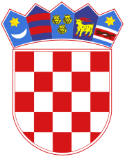 REPUBLIKA HRVATSKAOPĆINSKI SUD U PULI-POLAURED PREDSJEDNIKA SUDAKranjčevićeva 8,52100 Pula-Pola